PD  K A M E N J A K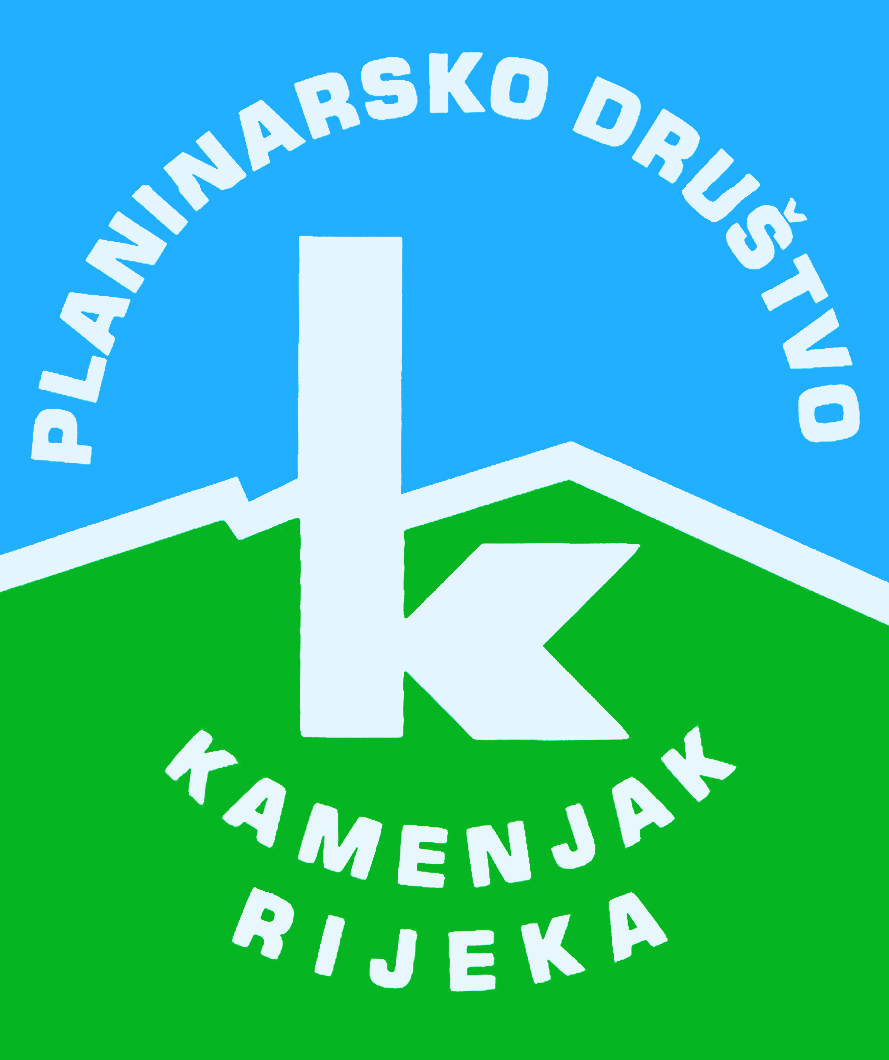 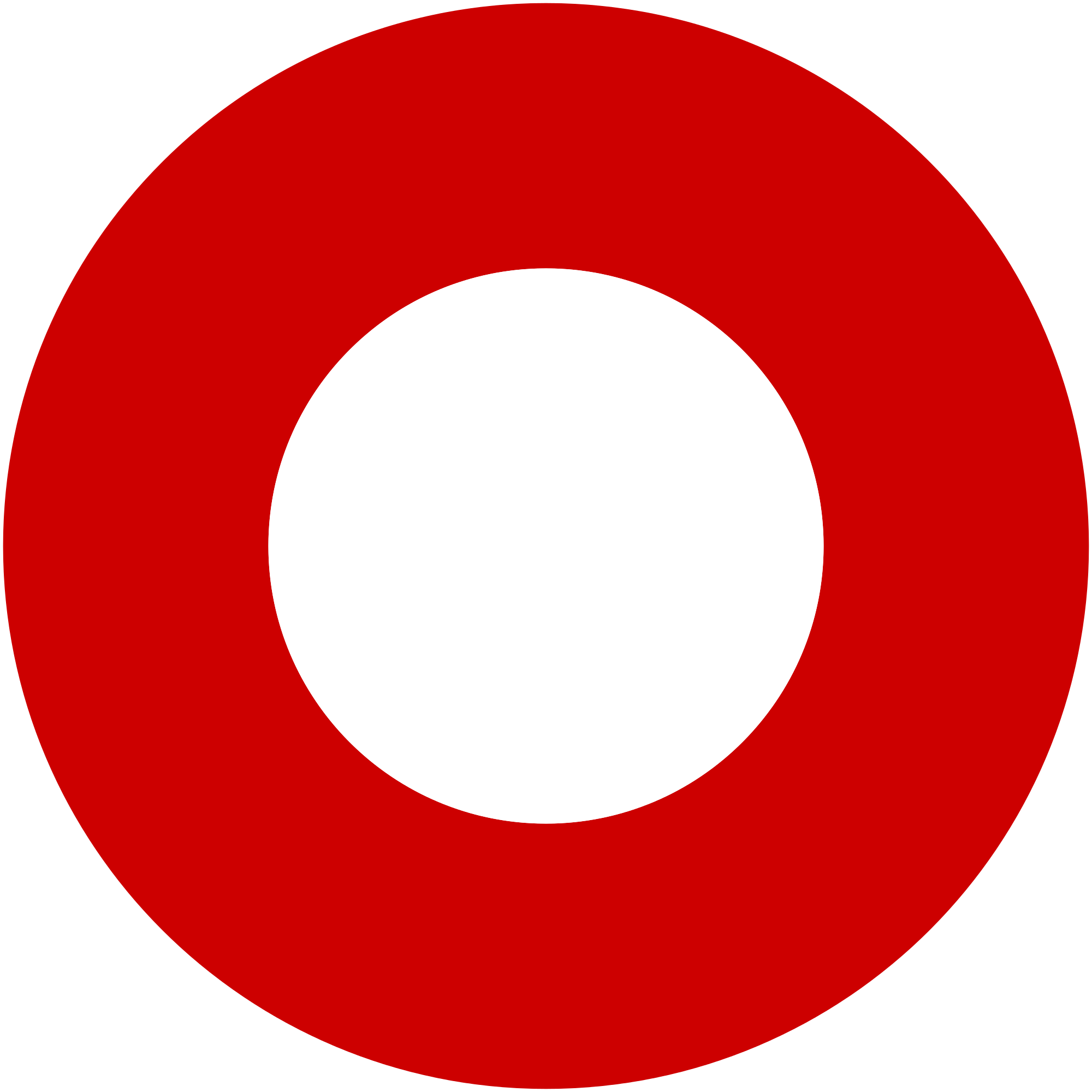 Korzo 40/I - RIJEKA tel: 051/331-212 Prijavom na izlet svaki član Društva potvrđuje da je upoznat sa zahtjevima izleta, da ispunjava zdravstvene, fizičke i tehničke uvjete za sigurno sudjelovanje na izletu, da ima uplaćenu članarinu HPS-a za tekuću godinu, te da pristupa izletu na vlastitu odgovornost. Sudionik je dužan tijekom izleta slušati upute vodiča. U slučaju loših vremenskih prilika ili drugih nepredviđenih okolnosti, vodič ima pravo promijeniti rutu ili otkazati izlet. Konjuh i TuzlaKonjuh i Tuzlasubota, 28.04.2018.subota, 28.04.2018.Polazak: Jelačićev trg u 0,15 satiPovratak: 1.5. u večernjim satimaPrijevoz: autobusCijena: Prijevoz 275 kn, tri polupansiona u domu na Javorju 32 € (noćenje, doručak i večera).Opis: 
Prvi dan uspon na Konjuh 1328 m/nm

Drugi dan prijelaz preko Bandijerke 1261 m/nm i planinarenje do izvora Muške vode. Kladanj i obilazak Djevojačke pećine.

Treći dan kružna staza Javorje - Stupari - Javorje (Borina staza).

Četvrti dan razgledavanje Tuzle i, nažalost, povratak kući.

Napomena:
Obavezna akontacija 275 kn za prijevoz. Smještaj i prehrana 32 € (ponijeti sa sobom). Napomenuti ako je netko vegetarijanac ili treba bezglutensku prehranu. Broj sudionika je ograničen.Opis: 
Prvi dan uspon na Konjuh 1328 m/nm

Drugi dan prijelaz preko Bandijerke 1261 m/nm i planinarenje do izvora Muške vode. Kladanj i obilazak Djevojačke pećine.

Treći dan kružna staza Javorje - Stupari - Javorje (Borina staza).

Četvrti dan razgledavanje Tuzle i, nažalost, povratak kući.

Napomena:
Obavezna akontacija 275 kn za prijevoz. Smještaj i prehrana 32 € (ponijeti sa sobom). Napomenuti ako je netko vegetarijanac ili treba bezglutensku prehranu. Broj sudionika je ograničen.Težina staze: lagana staza (oko 5 - 6 sati hoda na dan)Težina staze: lagana staza (oko 5 - 6 sati hoda na dan)Oprema: Osnovna planinarska oprema.Oprema: Osnovna planinarska oprema.Vodič(i): Igor Korlević (+385 91 25 666 11)Vodič(i): Igor Korlević (+385 91 25 666 11)Prijave i informacije: u tajništvu Društva do 06.04.2018.Prijave i informacije: u tajništvu Društva do 06.04.2018.